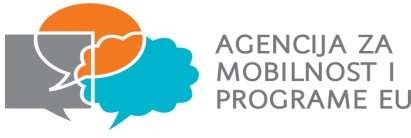 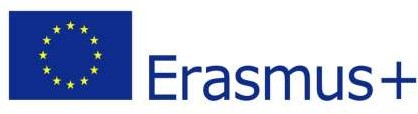 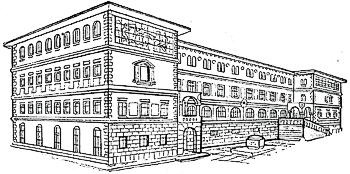 SREDNJA ŠKOLA ZVANE ČRNJE ROVINJSCUOLA MEDIA SUPERIORE “Zvane Črnja” ROVIGNOCarduccijeva ulica 20 , 52210 Rovinj-Rovignoe-mail: ured@ss-zcrnje-rovinj.skole.hrtel: 052 830 154, faks: 052 830 931web: http://web2.ss-zcrnje-rovinj.skole.hr ISKAZ INTERESA ZA SUDJELOVANJE U ERASMUS+ PROJEKTUškolska godina 2023./24.Podaci o učeniku:Ovim putem iskazujem interes za sudjelovanje u svim aktivnostima ovoga projekta – pedagoškim,                       kulturološkim, jezičnim i stručnim pripremama, kao i na mobilnostima. Aktivnosti projekta odvijat će se u prostorima Srednje škole Zvane Črnje Rovinj, gradovima na području RH i u zemlji parterske škole.                           Obvezujem se da ću dolaziti na sve dogovorene pripreme koje će se održavati nakon i prije redovne nastave,                             a ukoliko bude potrebe, sastanci mogu biti i preko vikenda i tijekom praznika. U slučaju nedolaska                            na             više od 20% priprema svjestan/na sam da ću biti isključen/a iz projekta.Pristajem na obradu mojih podataka i audiovizualne dokumentacije isključivo u svrhu odabira prema  prethodno navedenim kriterijima, te kasnije za sudjelovanje u širenju i promociji rezultata ovoga projekta.U slučaju nedoličnog ponašanja i mogućih izgreda (alkohol, ometanje javnog reda i mira i sl.) kao i u slučaju neispunjavanja dogovorenih obveza, svjestan/na sam da ću biti isključen/a iz projekta. Isto tako, u slučaju načinjene materijalne štete (na  prijevoznim sredstvima, smještajnim kapacitetima i sl..) snosit ću sam/a  troškove za počinjenu štetu,  što svojim potpisom i potvrđujem.U Rovinju, 	2023. godinePotpis učenika:	_Potpis roditelja:	IME I PREZIMEDATUM I GODINA ROĐENJARAZREDADRESA